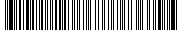 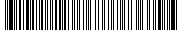 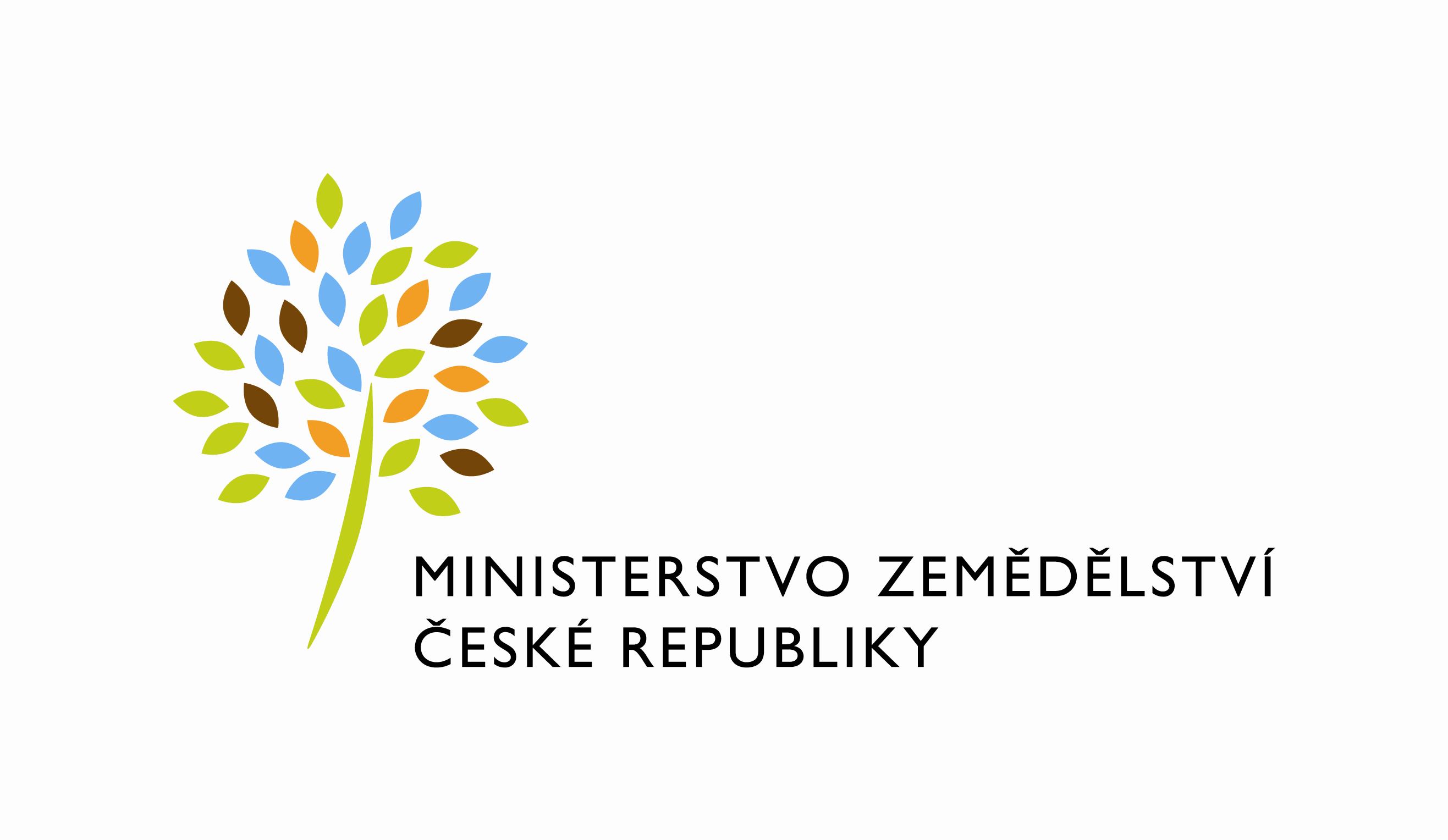 DATUM: 15. 4. 2024Prodloužení termínu dodání č.4500147693 - AGRIBUS_II_18_PZ_2023_modernizace_HW_GPM (Z37771) Dobrý den,žádáme o posun termínu doručení „RfC_AGRIBUS_II_18_PZ_2023_modernizace_HW_GPM (Z37771) - číslo obj. 4500147693“ v registru smluv z 26.4.2024 na 28.6.2024. Zdůvodnění:Z důvodu komplikované přípravy a konfigurace nové infrastruktury pro servery GPM ze strany dalších MZe subdodavatelů (O2ITS, Compunet) nebylo dosaženo předpokládaného předání virtuálního prostředí v termínech specifikovaných migračním plánem pro PZ18 a došlo k významnému posunu. Dále na základě žádosti ze strany objednatele, z důvodu pro něj exponovaného období (5.4.2024 – 15.5.2024) pro podání jednotných žádostí, bylo požádáno o pozastavení prací na projektu PZ18 – Modernizace HW pro GPM na všech MZe prostředích (TEST i PROD) v tomto inkriminovaném čase.Posun termínu byl konzultován a předběžně schválen projektovým manažerem MZe p. Neužilem a věcným garantem p. Proškem.S pozdravem%%%el_podpis%%%Ing. Miroslav Rychtaříkředitel odboruPřílohyútvar: Odbor informačních a komunikačních technologiíČíslo útvaru: 12120VÁŠ DOPIS ZN.:	SP. ZN.:	MZE-45799/2021-11152NAŠE Č. J.:	MZE-30423/2024-12122VYŘIZUJE:	David NeužilTelefon:	221812012GEM System a.s.Vážený panxxxŠtětkova 1638/18Nusle140 00 Praha 4